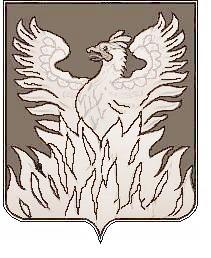 Администрациягородского поселения ВоскресенскВоскресенского муниципального районаМосковской областиП О С Т А Н О В Л Е Н И Еот 16.05.2018 №80О внесении изменений в муниципальную программу«Развитие и функционирование дорожно-транспортногокомплекса на территории городскогопоселения Воскресенск на 2018-2022 годы»В соответствии с «Бюджетным кодексом Российской Федерации»,  Федеральным законом от 06.10.2003 №131-ФЗ «Об общих принципах организации местного самоуправления в Российской Федерации» и в соответствии с решением Совета депутатов  муниципального образования «Городское поселение Воскресенск» Воскресенского муниципального района Московской области от 27.04.2018 № 443/66  «О внесении изменений в решение Совета депутатов городского поселения Воскресенск «О бюджете городского поселения Воскресенск Воскресенского муниципального района Московской области на 2018 год», ПОСТАНОВЛЯЮ:1. Внести в муниципальную программу «Развитие и функционирование дорожно-транспортного комплекса на территории городского поселения Воскресенск на 2018-2022 годы» (далее – Программа), утвержденную постановлением администрации городского поселения Воскресенск Воскресенского муниципального района от 14.11.2017 № 227 (с изменениями от 24.01.2018 № 09, от 15.03.2018 № 38) следующие изменения:1.1.  В паспорте Программы:1.1.1 позицию «Источники финансирования муниципальной программы, в том числе по годам» читать в следующей редакции: «               »1.2. В приложении 1 к муниципальной Программе  «Подпрограмма «Развитие дорожного хозяйства на территории городского поселения Воскресенск на 2018-2022 годы»: 1.2.1.  В паспорте подпрограммы позицию «Источники финансирования муниципальной программы, в том числе по годам» читать в следующей редакции:«                    »1.2.2. Приложение 1 к подпрограмме «Развитие дорожного хозяйства на территории городского поселения Воскресенск на 2018-2022 годы» «Перечень мероприятий подпрограммы «Развитие и функционирование дорожного хозяйства городского поселения Воскресенск на 2018-2022 годы» изложить в новой редакции согласно Приложению 1 к настоящему постановлению.2. Заместителю начальника управления - начальнику организационного отдела управления по социальной политике Москалевой Е.Е. обеспечить размещение (опубликование) постановления на Официальном сайте Городского поселения Воскресенск, в соответствии с Уставом муниципального образования «Городское поселение Воскресенск» Воскресенского муниципального района Московской области.3. Контроль за исполнением настоящего постановления возложить на заместителя руководителя администрации Р.Г.Дрозденко.Первый заместитель руководителя администрациигородского поселения Воскресенск                                                                             М.Г. КривоноговПриложение №1 к постановлению от 16.05.2018 №80Перечень мероприятий подпрограммы«Развитие и функционирование дорожного хозяйства городского поселения Воскресенск на 2018-2022 годы»Источники финансирования муниципальной программы, в том числе по годам:      Расходы (тыс. рублей)Расходы (тыс. рублей)Расходы (тыс. рублей)Расходы (тыс. рублей)Расходы (тыс. рублей)Расходы (тыс. рублей)Источники финансирования муниципальной программы, в том числе по годам:      Всего2018 год2019 год2020 год2021 год2022 годОбщий объём средств, направляемых на       реализацию    мероприятий943 884,50287 432,50156 618,00162 698,00166 628,00170 508,00Средства бюджета городского  поселения     Воскресенск822 383,50165 931,50156 618,00162 698,00166 628,00170 508,00в том числе межбюджетные трансферты бюджетам мун. районов из бюджетов поселений на осуществление части полномочий по решению вопросов местного значения 165 931,50165 931,500,000,000,000,00Средства бюджета Московской области                  121 501,00121 501,000,000,000,000,00в том числе межбюджетные трансферты бюджетам мун. районов из бюджетов поселений по решению вопросов местного значения121 501,00121 501,000,000,000,000,00Средства федерального бюджета     0,000,000,000,000,000,00Внебюджетные  источники     0,000,000,000,000,000,00Источники финансирования муниципальной  программы, в том числе по годам:       Расходы (тыс. рублей)Расходы (тыс. рублей)Расходы (тыс. рублей)Расходы (тыс. рублей)Расходы (тыс. рублей)Расходы (тыс. рублей)Источники финансирования муниципальной  программы, в том числе по годам:       Всего2018 год2019 год2020 год2021 год2022 годОбщий объём средств, направляемых на       реализацию    мероприятий911 956,00281 466,00150 480,00156 360,00160 050,00163 600,00Средства бюджета городского  поселения     Воскресенск790 455,00159 965,00150 480,00156 360,00160 050,00163 600,00в том числе межбюджетные трансферты бюджетам мун. районов из бюджетов поселений на осуществление части полномочий по решению вопросов местного значения 159 965,00159 965,000,000,000,000,00Средства бюджета Московской области                  121 501,00121 501,00       0,000,000,000,00в том числе межбюджетные трансферты бюджетам мун. районов из бюджетов поселений по решению вопросов местного значения121 501,00121 501,000,000,000,000,00Средства федерального бюджета              0,00             0,000,000,000,000,00Внебюджетные источники     0,000,000,000,000,000,00Мероприятия реализации программы (подпрограммы)Источники финансированияВсего (тыс. руб.)Объем финансирования по годам (тыс. руб.)Объем финансирования по годам (тыс. руб.)Объем финансирования по годам (тыс. руб.)Объем финансирования по годам (тыс. руб.)Объем финансирования по годам (тыс. руб.)Ответственный за выполнение мероприятия программыМероприятия реализации программы (подпрограммы)Источники финансированияВсего (тыс. руб.)2018 г.2019 г.2020 г.2021 г.2022 г.Ответственный за выполнение мероприятия программы12467891011121.Основное мероприятие 1:   Обеспечение устойчивого функционирования сети автомобильных дорог общего пользования городского поселения ВоскресенскИтого653 120,00121 120,00127 000,00132 000,00135 000,00138 000,001.Основное мероприятие 1:   Обеспечение устойчивого функционирования сети автомобильных дорог общего пользования городского поселения ВоскресенскСредства бюджета городского поселения Воскресенск653 120,00121 120,00127 000,00132 000,00135 000,00138 000,001.Основное мероприятие 1:   Обеспечение устойчивого функционирования сети автомобильных дорог общего пользования городского поселения Воскресенскв том числе межбюджетные трансферты бюджетам мун. районов из бюджетов поселений на осуществление части полномочий по решению вопросов местного значения121 120,00121 120,000,000,000,000,001.Основное мероприятие 1:   Обеспечение устойчивого функционирования сети автомобильных дорог общего пользования городского поселения ВоскресенскСредства бюджета Московской области0,000,000,000,000,000,001.Основное мероприятие 1:   Обеспечение устойчивого функционирования сети автомобильных дорог общего пользования городского поселения ВоскресенскСредства федерального бюджета0,000,000,000,000,000,001.Основное мероприятие 1:   Обеспечение устойчивого функционирования сети автомобильных дорог общего пользования городского поселения ВоскресенскВнебюджетные источники0,000,000,000,000,000,001.1.Мероприятие 1:  Содержание автомобильных дорог Итого653 120,00121 120,00127 000,00132 000,00135 000,00138 000,00МКУ «Благоустройство и озеленение»1.1.Мероприятие 1:  Содержание автомобильных дорог Средства бюджета городского поселения Воскресенск653 120,00121 120,00127 000,00132 000,00135 000,00138 000,00МКУ «Благоустройство и озеленение»1.1.Мероприятие 1:  Содержание автомобильных дорог в том числе межбюджетные трансферты бюджетам мун. районов из бюджетов поселений на осуществление части полномочий по решению вопросов местного значения121 120,00121 120,000,000,000,000,00МКУ «Благоустройство и озеленение»1.1.Мероприятие 1:  Содержание автомобильных дорог Средства бюджета Московской области0,000,000,000,000,000,00МКУ «Благоустройство и озеленение»1.1.Мероприятие 1:  Содержание автомобильных дорог Средства федерального бюджета0,000,000,000,000,000,00МКУ «Благоустройство и озеленение»1.1.Мероприятие 1:  Содержание автомобильных дорог Внебюджетные источники0,000,000,000,000,000,00МКУ «Благоустройство и озеленение»2.Основное мероприятие 2:    Поддержание автомобильных дорог общего пользования местного значения в  состоянии соответствующим нормативным требованиямИтого37 290,007 300,007 080,007 360,007 650,007 900,002.Основное мероприятие 2:    Поддержание автомобильных дорог общего пользования местного значения в  состоянии соответствующим нормативным требованиямСредства бюджета городского поселения Воскресенск37 290,007 300,007 080,007 360,007 650,007 900,002.Основное мероприятие 2:    Поддержание автомобильных дорог общего пользования местного значения в  состоянии соответствующим нормативным требованиямв том числе межбюджетные трансферты бюджетам мун. районов из бюджетов поселений на осуществление части полномочий по решению вопросов местного значения7 300,007 300,000,000,000,000,002.Основное мероприятие 2:    Поддержание автомобильных дорог общего пользования местного значения в  состоянии соответствующим нормативным требованиямСредства бюджета Московской области0,000,000,000,000,000,002.Основное мероприятие 2:    Поддержание автомобильных дорог общего пользования местного значения в  состоянии соответствующим нормативным требованиямСредства федерального бюджета0,000,000,000,000,000,002.Основное мероприятие 2:    Поддержание автомобильных дорог общего пользования местного значения в  состоянии соответствующим нормативным требованиямВнебюджетные источники0,000,000,000,000,000,002.1.Мероприятие 1:  Ремонт отдельных участков асфальтобетонного покрытия, восстановление изношенных верхних слоев дорожных покрытий (ямочный  ремонт)Итого10 790,002 000,002 080,002 160,002 250,002 300,00МКУ «Благоустройство и озеленение»2.1.Мероприятие 1:  Ремонт отдельных участков асфальтобетонного покрытия, восстановление изношенных верхних слоев дорожных покрытий (ямочный  ремонт)Средства бюджета городского поселения Воскресенск10 790,002 000,002 080,002 160,002 250,002 300,00МКУ «Благоустройство и озеленение»2.1.Мероприятие 1:  Ремонт отдельных участков асфальтобетонного покрытия, восстановление изношенных верхних слоев дорожных покрытий (ямочный  ремонт)в том числе межбюджетные трансферты бюджетам мун. районов из бюджетов поселений на осуществление части полномочий по решению вопросов местного значения2 000,002 000,000,000,000,000,00МКУ «Благоустройство и озеленение»2.1.Мероприятие 1:  Ремонт отдельных участков асфальтобетонного покрытия, восстановление изношенных верхних слоев дорожных покрытий (ямочный  ремонт)Средства бюджета Московской области0,000,000,000,000,000,00МКУ «Благоустройство и озеленение»2.1.Мероприятие 1:  Ремонт отдельных участков асфальтобетонного покрытия, восстановление изношенных верхних слоев дорожных покрытий (ямочный  ремонт)Средства федерального бюджета0,000,000,000,000,000,00МКУ «Благоустройство и озеленение»2.1.Мероприятие 1:  Ремонт отдельных участков асфальтобетонного покрытия, восстановление изношенных верхних слоев дорожных покрытий (ямочный  ремонт)Внебюджетные источники0,000,000,000,000,000,00МКУ «Благоустройство и озеленение»2.2.Мероприятие 2:  Расширение парковочного пространства  Итого12 500,002 300,002 400,002 500,002 600,002 700,00Отдел городского хозяйства ВМР2.2.Мероприятие 2:  Расширение парковочного пространства  Средства бюджета городского поселения Воскресенск12 500,002 300,002 400,002 500,002 600,002 700,00Отдел городского хозяйства ВМР2.2.Мероприятие 2:  Расширение парковочного пространства  в том числе межбюджетные трансферты бюджетам мун. районов из бюджетов поселений на осуществление части полномочий по решению вопросов местного значения2 300,002 300,000,000,000,000,002.2.Мероприятие 2:  Расширение парковочного пространства  Средства бюджета Московской области0,000,000,000,000,000,002.2.Мероприятие 2:  Расширение парковочного пространства  Средства федерального бюджета0,000,000,000,000,000,002.2.Мероприятие 2:  Расширение парковочного пространства  Внебюджетные источники0,000,000,000,000,000,002.3.Мероприятие 3:    Обследование и ремонт ливневой канализацииИтого13 500,002 500,002 600,002 700,002 800,002 900,00МКУ «Благоустройство и озеленение»2.3.Мероприятие 3:    Обследование и ремонт ливневой канализацииСредства бюджета городского поселения Воскресенск13 500,002 500,002 600,002 700,002 800,002 900,00МКУ «Благоустройство и озеленение»2.3.Мероприятие 3:    Обследование и ремонт ливневой канализациив том числе межбюджетные трансферты бюджетам мун. районов из бюджетов поселений на осуществление части полномочий по решению вопросов местного значения2 500,002 500,000,000,000,000,00МКУ «Благоустройство и озеленение»2.3.Мероприятие 3:    Обследование и ремонт ливневой канализацииСредства бюджета Московской области0,000,000,000,000,000,00МКУ «Благоустройство и озеленение»2.3.Мероприятие 3:    Обследование и ремонт ливневой канализацииСредства федерального бюджета0,000,000,000,000,000,00МКУ «Благоустройство и озеленение»2.3.Мероприятие 3:    Обследование и ремонт ливневой канализацииВнебюджетные источники0,000,000,000,000,000,00МКУ «Благоустройство и озеленение»2.4.Мероприятие 4:   Разработка проекта «Комплексное развитие транспортной инфраструктуры»Итого500,00500,000,000,000,000,00Отдел городского хозяйства ВМР2.4.Мероприятие 4:   Разработка проекта «Комплексное развитие транспортной инфраструктуры»Средства бюджета городского поселения Воскресенск500,00500,000,000,000,000,00Отдел городского хозяйства ВМР2.4.Мероприятие 4:   Разработка проекта «Комплексное развитие транспортной инфраструктуры»в том числе межбюджетные трансферты бюджетам мун. районов из бюджетов поселений на осуществление части полномо чий по решению вопросов мест ного значения500,00500,000,000,000,000,00Отдел городского хозяйства ВМР2.4.Мероприятие 4:   Разработка проекта «Комплексное развитие транспортной инфраструктуры»Средства бюджета Московской области0,000,000,000,000,000,00Отдел городского хозяйства ВМР2.4.Мероприятие 4:   Разработка проекта «Комплексное развитие транспортной инфраструктуры»Внебюджетные источники0,000,000,000,000,000,00Отдел городского хозяйства ВМР3.Основное мероприятие 3:    Поддержание автомобильных дорог общего пользования местного значения на уровне, соответствующем категории дорогиИтого221 546,00153 046,0016 400,0017 000,0017 400,0017 700,003.Основное мероприятие 3:    Поддержание автомобильных дорог общего пользования местного значения на уровне, соответствующем категории дорогиСредства бюджета городского поселения Воскресенск100 045,0031 545,0016 400,0017 000,0017 400,0017 700,003.Основное мероприятие 3:    Поддержание автомобильных дорог общего пользования местного значения на уровне, соответствующем категории дорогив том числе межбюджетные трансферты бюджетам мун. районов из бюджетов поселений на осуществление части полномочий по решению вопросов местного значения31 545,0031 545,000,000,000,000,003.Основное мероприятие 3:    Поддержание автомобильных дорог общего пользования местного значения на уровне, соответствующем категории дорогиСредства бюджета Московской области121 501,00121 501,000,000,000,000,003.Основное мероприятие 3:    Поддержание автомобильных дорог общего пользования местного значения на уровне, соответствующем категории дорогив том числе межбюджетные трансферты бюджетам мун. районов из бюджетов поселений на осуществление части полномочий по решению вопросов местного значения121 120,00121 120,000,000,000,000,003.Основное мероприятие 3:    Поддержание автомобильных дорог общего пользования местного значения на уровне, соответствующем категории дорогиСредства федерального бюджета0,000,000,000,000,000,003.Основное мероприятие 3:    Поддержание автомобильных дорог общего пользования местного значения на уровне, соответствующем категории дорогиВнебюджетные источники0,000,000,000,000,000,003.1.Мероприятие 1:Капитальный ремонт и ремонт автомобильных дорог общего пользования городского поселения ВоскресенскИтого27 600,002 500,006 000,006 200,006 400,006 500,00Отдел городского хозяйства ВМР3.1.Мероприятие 1:Капитальный ремонт и ремонт автомобильных дорог общего пользования городского поселения ВоскресенскСредства бюджета городского поселения Воскресенск27 600,002 500,006 000,006 200,006 400,006 500,00Отдел городского хозяйства ВМР3.1.Мероприятие 1:Капитальный ремонт и ремонт автомобильных дорог общего пользования городского поселения Воскресенскв том числе межбюджетные трансферты бюджетам мун. районов из бюджетов поселений на осуществление части полномо чий по решению вопросов мест ного значения2 500,002 500,000,000,000,000,00Отдел городского хозяйства ВМР3.1.Мероприятие 1:Капитальный ремонт и ремонт автомобильных дорог общего пользования городского поселения ВоскресенскСредства бюджета Московской области0,000,000,000,000,000,00Отдел городского хозяйства ВМР3.1.Мероприятие 1:Капитальный ремонт и ремонт автомобильных дорог общего пользования городского поселения ВоскресенскСредства федерального бюджета0,000,000,000,000,000,00Отдел городского хозяйства ВМР3.1.Мероприятие 1:Капитальный ремонт и ремонт автомобильных дорог общего пользования городского поселения ВоскресенскВнебюджетные источники0,000,000,000,000,000,00Отдел городского хозяйства ВМР3.2.Мероприятие 2:Ремонт автомобильных дорог и элементов обустройства дорог (тротуары, остановки, барьерные ограждения и пр.)Итого53 400,0010 000,0010 400,0010 800,0011 000,0011 200,00МКУ «Благоустройство и озеленение»3.2.Мероприятие 2:Ремонт автомобильных дорог и элементов обустройства дорог (тротуары, остановки, барьерные ограждения и пр.)Средства бюджета городского поселения Воскресенск53 400,0010 000,0010 400,0010 800,0011 000,0011 200,00МКУ «Благоустройство и озеленение»3.2.Мероприятие 2:Ремонт автомобильных дорог и элементов обустройства дорог (тротуары, остановки, барьерные ограждения и пр.)в том числе межбюджетные трансферты бюджетам мун. районов из бюджетов поселений на осуществление части полномочий по решению вопросов местного значения10 000,0010 000,000,000,000,000,00МКУ «Благоустройство и озеленение»3.2.Мероприятие 2:Ремонт автомобильных дорог и элементов обустройства дорог (тротуары, остановки, барьерные ограждения и пр.)Средства бюджета Московской области0,000,000,000,000,000,00МКУ «Благоустройство и озеленение»3.2.Мероприятие 2:Ремонт автомобильных дорог и элементов обустройства дорог (тротуары, остановки, барьерные ограждения и пр.)Средства федерального бюджета0,000,000,000,000,000,00МКУ «Благоустройство и озеленение»3.2.Мероприятие 2:Ремонт автомобильных дорог и элементов обустройства дорог (тротуары, остановки, барьерные ограждения и пр.)Внебюджетные источники0,000,000,000,000,000,00МКУ «Благоустройство и озеленение»3.3.Мероприятие 3: Локальные мероприятия, направленные на улучшение пропускной способности на автомобильных дорогах городского поселения, в том числе проектно-изыскательские работыИтого12 650,0012 650,000,000,000,000,00МКУ «Благоустройство и озеленение»3.3.Мероприятие 3: Локальные мероприятия, направленные на улучшение пропускной способности на автомобильных дорогах городского поселения, в том числе проектно-изыскательские работыСредства бюджета городского поселения Воскресенск12 650,0012 650,000,000,000,000,00МКУ «Благоустройство и озеленение»3.3.Мероприятие 3: Локальные мероприятия, направленные на улучшение пропускной способности на автомобильных дорогах городского поселения, в том числе проектно-изыскательские работыв том числе межбюджетные трансферты бюджетам мун. районов из бюджетов поселений на осуществление части полномочий по решению вопросов местного значения12 650,0012 650,000,000,000,000,00МКУ «Благоустройство и озеленение»3.3.Мероприятие 3: Локальные мероприятия, направленные на улучшение пропускной способности на автомобильных дорогах городского поселения, в том числе проектно-изыскательские работыСредства бюджета Московской области0,000,000,000,000,000,00МКУ «Благоустройство и озеленение»3.3.Мероприятие 3: Локальные мероприятия, направленные на улучшение пропускной способности на автомобильных дорогах городского поселения, в том числе проектно-изыскательские работыСредства федерального бюджета0,000,000,000,000,000,00МКУ «Благоустройство и озеленение»3.3.Мероприятие 3: Локальные мероприятия, направленные на улучшение пропускной способности на автомобильных дорогах городского поселения, в том числе проектно-изыскательские работыВнебюджетные источники0,000,000,000,000,000,00МКУ «Благоустройство и озеленение»3.4.Мероприятие 4: Софинансирование работ по капитальному ремонту и ремонту автомобильных дорог общего пользования городского поселения Воскресенск, в том числе замене и установке остановочных павильоновИтого127 896,00127 896,000,000,000,000,00МКУ «Благоустройство и озеленение»3.4.Мероприятие 4: Софинансирование работ по капитальному ремонту и ремонту автомобильных дорог общего пользования городского поселения Воскресенск, в том числе замене и установке остановочных павильоновСредства бюджета городского поселения Воскресенск6 395,006 395,000,000,000,000,00МКУ «Благоустройство и озеленение»3.4.Мероприятие 4: Софинансирование работ по капитальному ремонту и ремонту автомобильных дорог общего пользования городского поселения Воскресенск, в том числе замене и установке остановочных павильоновв том числе межбюджетные трансферты бюджетам мун. районов из бюджетов поселений на осуществление части полномочий по решению вопросов местного значения6 395,006 395,000,000,000,000,00МКУ «Благоустройство и озеленение»3.4.Мероприятие 4: Софинансирование работ по капитальному ремонту и ремонту автомобильных дорог общего пользования городского поселения Воскресенск, в том числе замене и установке остановочных павильоновСредства бюджета Московской области121 501,00121 501,000,000,000,000,00МКУ «Благоустройство и озеленение»3.4.Мероприятие 4: Софинансирование работ по капитальному ремонту и ремонту автомобильных дорог общего пользования городского поселения Воскресенск, в том числе замене и установке остановочных павильоновв том числе межбюджетные трансферты бюджетам мун. районов из бюджетов поселений на осуществление части полномочий по решению вопросов местного значения121 501,00121 501,000,000,000,000,00МКУ «Благоустройство и озеленение»3.4.Мероприятие 4: Софинансирование работ по капитальному ремонту и ремонту автомобильных дорог общего пользования городского поселения Воскресенск, в том числе замене и установке остановочных павильоновСредства федерального бюджета0,000,000,000,000,000,00МКУ «Благоустройство и озеленение»3.4.Мероприятие 4: Софинансирование работ по капитальному ремонту и ремонту автомобильных дорог общего пользования городского поселения Воскресенск, в том числе замене и установке остановочных павильоновВнебюджетные источники0,000,000,000,000,000,00МКУ «Благоустройство и озеленение»Всего по подпрограммеИтого911 956,00281 466,00150 480,00156 360,00160 050,00163 600,00Всего по подпрограммеСредства бюджета городского поселения Воскресенск790 455,00159 965,00150 480,00156 360,00160 050,00163 600,00Всего по подпрограммев том числе межбюджетные трансферты бюджетам мун. районов из бюджетов поселений на осуществление части полномочий по решению вопросов местного значения159 965,00159 965,000,000,000,000,00Всего по подпрограммеСредства бюджета Московской области121 501,00121 501,000,000,000,000,00Всего по подпрограммев том числе межбюджетные трансферты бюджетам мун. районов из бюджетов поселений на осуществление части полномочий по решению вопросов местного значения121 501,00121 501,000,000,000,000,00Всего по подпрограммеСредства федерального бюджета0,000,000,000,000,000,00Всего по подпрограммеВнебюджетные источники0,000,000,000,000,000,00